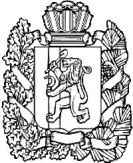 НИЖНЕИНГАШСКИЙ ПОСЕЛКОВЫЙ СОВЕТ ДЕПУТАТОВНИЖНЕИНГАШСКОГО РАЙОНАКРАСНОЯРСКОГО КРАЯРЕШЕНИЕ   .         .2020 г.                                пгт Нижний Ингаш                                     № О внесении изменений в решение от 19.03.2020 № 46-247 «Об  утверждении Порядка принятия решения о применении к депутату, Главе муниципального образования мер ответственности, предусмотренных частью 7.3-1 статьи 40 Федеральным законом от 06.10.2003 № 131-ФЗ «Об общих принципах организации местного самоуправления в Российской Федерации» в муниципальном образовании посёлок Нижний Ингаш Нижнеингашского района Красноярского края» 	Руководствуясь частью 7.3-1 статьи 40 Федеральным законом от 06.10.2003 № 131-ФЗ «Об общих принципах организации местного самоуправления в Российской Федерации», на основании статьи  22 Устава поселка Нижний Ингаш Нижнеингашского  района Красноярского края, Нижнеингашский поселковой Совет депутатов РЕШИЛ: Внести в решение от 19.03.2020 № 46-247 «Об  утверждении Порядка принятия решения о применении к депутату, Главе муниципального образования мер ответственности, предусмотренных частью 7.3-1 статьи 40 Федеральным законом от 06.10.2003 № 131-ФЗ «Об общих принципах организации местного самоуправления в Российской Федерации» в муниципальном образовании посёлок Нижний Ингаш Нижнеингашского района Красноярского края» (далее – Порядок),  следующие изменения:пункт  2 Раздела 1 Порядка исключить;в пункте 11 Порядка слова «позволяющим считаь искажения предоставленных сведений о доходах, об имуществе и обязательствах имущественного характера несущественными, а также обоснованием» исключить 	2.  Контроль за исполнением настоящего решения возложить на постоянную комиссию по бюджету и экономическим вопросам. 	3.  Настоящее решение вступает в силу  по истечении одного месяца со дня их официального опубликования.Председатель поселковогоСовета депутатов                                                                            Т.Г.ЗиновьеваГлава посёлкаНижний Ингаш                                                                               Б.И. Гузей